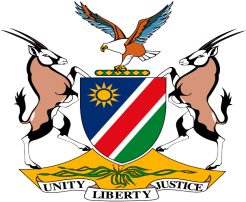 THE MINISTRY OF MINES AND ENERGYPRIVATE BAG 13297						TEL:  00 264 61 284 8161WINDHOEK							FAX:  00 264 61 284 8366REPUBLIC OF NAMIBIA			E-Mail : Helena.Itamba@mme.gov.naMONTHLY RETURN(Nuclear Fuel Minerals)A.  GENERALTHIS RETURN MUST BE SUBMITTED TO THE OFFICE OF THE SENIOR ECONOMIST AS SOON AS POSSIBLE AFTER THE END OF EACH MONTH BUT NOT LATER THAN THE 15th OF THE FOLLOWING MONTH. DEFAULT IN THIS RESPECT WILL RENDER THE MANAGER OR OWNER LIABLE FOR PROSECUTION IN TERMS OF SECTIONS 45 (1) (4) AND / OR 101 (1) (4) OF THE MINERALS (PROSPECTING AND MINING) ACT OF 1992.IT IS THE DUTY OF EVERY MANAGER OR MINERAL RIGHTS HOLDER TO OBTAIN THE BLANK FORMS FOR THIS PURPOSE, THESE BEING AVAILABLE FREE OF CHARGE ON APPLICATION TO THE ABOVE ADDRESS AND ON THE MINISTRY’S WEBSITE (www.mme.gov.na).Note: The front page must be signed before submission.SECTION ILABOUR AND WAGES                                   				SECTION II     				 OPENING STOCK (FINAL PRODUCTION OR CONCENTRATE)SECTION IIIPRODUCTIONSECTION IVMETAL SALESNotes:	1. Transaction details not available on submission date must be provided by following submission date in section VII		2. Please separate sales to different countries and / or companies                                                                   SECTION V	                		CORRECTION FOR THE MONTH...........................          CORRECTED SALES FIGURES FOR PREVIOUS MONTHS TO BE SHOWN IN THESE COLUMNS                                             SECTION VI                CLOSING STOCK (FINAL PRODUCT/CONCENTRATE)Remarks .........................................................................................................................................................................................................................................................................................................................................................................................................................................................................................................................................................................................................................................................................................................................................................................................................................................................................................................................................................................................................................................................................................................................................................................................................................................................................................................................................................................................................................................................................................................................................................................................................................................................................1.   RETURN FOR THE MONTH OF: 20..................2.   NAME OF THE MINE OR QUARRY...............................................3.   REGISTERED NAME OF COMPANY OR INDIVIDUAL:  4.   NAME AND NUMBER OF FARM/MINING CLAIM AND/OR MINING AREA : 5.   REGION/MAGISTERIAL DISTRICT:   Erongo Region6.   MINERALS/COMMODITIES PRODUCED:   Uranium oxide7.   POSTAL ADDRESS:  P.O. Box         8.   TEL: –FAX: 06 –10. EMAIL:   11.  ENQUIRIES TO: 10.  I HEREBY CERTIFIED THAT TO THE BEST OF MY KNOWLEDGE THE       PARTICULARS GIVEN IN THIS RETURN ARE CORRECT.DATE: ......................                                                             .........................................................                                                                                                           MANAGEREMPLOYEES           AVERAGE NUMBER IN SERVICE           AVERAGE NUMBER IN SERVICE           AVERAGE NUMBER IN SERVICE           AVERAGE NUMBER IN SERVICE               NAMIBIAN               NAMIBIAN       NON-NAMIBIAN       NON-NAMIBIANSTAFF TYPEMALEFEMALEMALEFEMALEGROSS PAY (N$)PERMANENT:                 PERMANENT:                 PERMANENT:                 PERMANENT:                 PERMANENT:                 PERMANENT:                                                          SKILLED                                         SEMI-SKILLED                                         UNSKILLEDTEMPORARY:                 TEMPORARY:                 TEMPORARY:                 TEMPORARY:                 TEMPORARY:                 TEMPORARY:                                                          SKILLED                                         SEMI-SKILLED                                         UNSKILLEDCONTRACTORS:            CONTRACTORS:            CONTRACTORS:            CONTRACTORS:            CONTRACTORS:            CONTRACTORS:                                                     SKILLED                                         SEMI-SKILLED                                         UNSKILLEDTOTALCOMMODITYMASS (kg)ASSAY VALUE  % U3O8Uranium OxideMassMassCOMPOSITION(U308, ADU, SDU, U04)GARDE (PPM)QUANTITY OF CONTAINED ELEMENT (KG U308)LBSKGORE STOCKPILE (Opening balance)ORE STOCKPILE (Opening balance)ORE STOCKPILE (Opening balance)ORE MINEDORE MINEDORE MINEDORE STOCKPILE (Closing balance)ORE STOCKPILE (Closing balance)ORE STOCKPILE (Closing balance)MILLING:MILLING:MILLING:ORE FROM STOCKORE FROM STOCKORE FROM STOCKORE FROM MINEORE FROM MINEORE FROM MINETAILINGS PROCESSEDTAILINGS PROCESSEDTAILINGS PROCESSEDTOTAL ORE MILLEDTOTAL ORE MILLEDTOTAL ORE MILLEDCONCENTRATES:CONCENTRATES:A) PRODUCED:Main metal (kg U308)Main metal (kg U308)Tailings (kg)Tailings (kg)A)   U3O8Drummed U308 (LBS)Drummed U308 (LBS)Transaction Country of Final destination Convertor Mass Exported Grade (PPM)Value US$Exchange rate (US$/N$)Value NS$Transaction Country of Final destination Convertor LBS Kg Grade (PPM)Value US$Exchange rate (US$/N$)Value NS$SalesSalesSalesSalesSalesPayable MetalValuePayable MetalValuePayable MetalValuePayable MetalValueAllowable deductions (specify) Provisional PaymentN$Final Payment DETAILS:  D = DRY MASS; W = WET MASS;  FOB = FREE ON BOARD; FOR = FREE ON RAIL; CIF = COST INSURANCE FREIGHTTRANSANCTIONTRANSANCTIONMAINMETALCONC. MASSDFOB/FOR/CIF      METAL                                   CONTAINED                        RECEPIENT      METAL                                   CONTAINED                        RECEPIENTWU308U308COUNTRY/COMPANYSALESA) ConcPAYABLEA) ConcMETAL(MASS)PAYABLE A) ConcA) ConcMETAL VALUEDetails : S = Smelting   R = Refining   D = Delivery   I = Insurance/FreightDetails : S = Smelting   R = Refining   D = Delivery   I = Insurance/FreightDetails : S = Smelting   R = Refining   D = Delivery   I = Insurance/FreightDetails : S = Smelting   R = Refining   D = Delivery   I = Insurance/FreightDetails : S = Smelting   R = Refining   D = Delivery   I = Insurance/FreightDetails : S = Smelting   R = Refining   D = Delivery   I = Insurance/FreightDetails : S = Smelting   R = Refining   D = Delivery   I = Insurance/FreightDetails : S = Smelting   R = Refining   D = Delivery   I = Insurance/FreightS/R/D/INON METALA) ConcDEDUCTION/COSTSDetails : P = Provisional   F = FinalDetails : P = Provisional   F = FinalDetails : P = Provisional   F = FinalDetails : P = Provisional   F = FinalDetails : P = Provisional   F = FinalDetails : P = Provisional   F = FinalDetails : P = Provisional   F = FinalDetails : P = Provisional   F = FinalP/FN$NET PAYMENTA) ConcPROVSIONAL/FINALCOMMODITYASSAY VALUEMASS (kg)% U3O8 